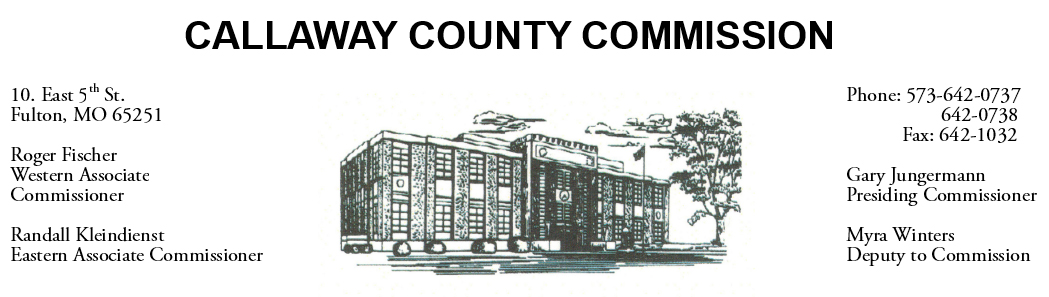 MEETINGS INVOLVING THE CALLAWAY COUNTY COMMISSION:
Meetings are held at the Callaway County Courthouse, Room G01, 10 East 5th Street, Fulton, MO unless otherwise noted.Wednesday, September 30, 2020Tentative AgendaThe Callaway County Commission will meet with Sarah Gladman, Callaway County Collector; Wesley Bond, Callaway County IT Director, and legal counsel to discuss Collector Software issues ………………………………………………………………………………………………….. 2:00 p.m.   The Callaway County Commission will conduct business of a general nature and other issues that may come before the Commission this day.  The Callaway County Commission may meet with citizens, may meet with other elected officials, may meet with staff, may discuss and possibly sign purchase orders, payment requisitions, accounts payable reports, or previous meeting minutes throughout the day.